Православная гимназия имени преподобного Сергия Радонежского2 классУрок литературного чтенияУчитель: Мельникова Ольга ВладимировнаНоябрь 2011 год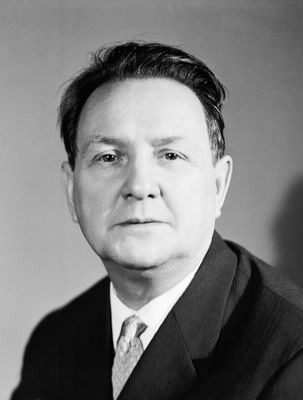 Тема урока: Эдуард Шим. Храбрый опёнок.Цели: познакомить со сказкой Э.Шима «Храбрый Опёнок»;учить работать с текстом произведения;формировать культуру чтения и оценочные суждения;развивать интерес к чтению; воспитывать бережное отношение к природе.Тип урока: урок комплексного применения ЗУНСредства обучения: учебник Литературное чтение 2 кл. Л.А. Ефросинина;рабочая тетрадь по литературному чтению;выставка книг Э.Шима;рисунки с изображением грибов, кафтана, картуза, мальчика с белокурыми кудельками; карточки с ключевыми  и опорными словами  характеристики героя и  построения сюжетной линии;О каком времени года говорится в произведениях, которые мы с вами сейчас читаем? Скажите словами из стихотворений  любимых  поэтов.               ( Чтение строк из стихотворений об осени) Это замечательно что русские поэты воспевали природу в своих стихах.Проверка домашнего заданияА кто из поэтов любил собирать волнушки?Прочитаем гостям стихотворение Николая Рубцова. А у кого есть продолжение, тоже выходит к доске и своим четверостишием заканчивает стихотворение.Предварительная (вводная) беседаПосмотрите на доску и скажите,  что объединяет этих людей? ДОСКА   М. Пришвин, Н. Сладков, Э. Шим, Г. Скребицкий,  В. Бианки
ДЕТИ: ОНИ писали о природе А кроме карандаша и бумаги что нужно человеку чтобы писать о природе?Чтобы беречь землю, природу, надо её полюбить, чтобы её полюбить, надо узнать. Узнав - невозможно не полюбить. В этом считаю смысл своей работы" НИКОЛАЙ СЛАДКОВ      Сегодня на уроке мы продолжаем знакомимся с произведениями Э. Шима.  Будем читать произведение о грибах. Отгадайте, о каких грибах так говориться в  народном фольклоре: ЭТИ грибы традиционно символизируют дружбу и коллективизм - растут они дружно и кучно, большим семейством. Это один из популярных видов грибов, собирать которые довольно просто - как правило они видны издалека, и с одного семейства  можно хорошо наполнить кузовок.Соберите название нового для вас произведения:ДОСКАХраб          О          пё                    рый                      нокОткрыть доску и попросить найти опёнок среди грибов.РАБОТА С УЧЕБНИКОМ- Почему в заголовке слово Опёнок – написано с большой буквы  (Вероятно, потому, что Опёнок – это на просто название гриба, а имя героя, который имеет характер, совершает какие – либо поступки)
– Какими качествами наделяет автор героя в самом названии? (Храбрый)
– Что значит быть ХРАБРЫМ? (смелый, ничего не боится, мужественный решительный)Словарная работаВ произведении встретятся непонятные слова :Как вы думаете что такое………- Попробуйте объяснить значение этих слов.ДОСКАКафтан - длинный пиджак Кудельки – завиток волос, кудряшки картузик -  небольшая фуражка, мужской головной убор кузовок – неглубокий короб с ручкой, сплетённый из берестыНеказистый – некрасивый, непривлекательныйСейчас мы прочитаем это произведение. Ваша задача определить жанр и темуГимнастика для глазПервичное чтение и работа над содержаниемПомните, что вам необходимо определить жанр и тему произведения.
Читаем произведение (учитель и хорошо читающие ученики.)Читаем до слов «загляденье». Найдите среди грибов картинку с боровиком.Продолжает читать Коля.Найдите соответствующую картинку.Продолжает читать Миша. Найдите соответствующую картинку.И.т.дПервая остановка – после слов «Никто тебе не поклонится!»- Какие чувства вызывает у вас прослушанный отрывок? Почему?-Прочитайте, как автор называет грибы. Найдите описание Опенка. Как вы понимаете значение слов неприбранный, невидный, неказистый?– Как, по вашему мнению, автор относится к Опенку? (Я думаю, что автору тоже жалко Опенка, потому что у него нет ни кафтана, ни картуза.)– Я считаю, что автор жалеет Опенка, называет его «сиротинушка». Кто такой «сиротинушка»? Что значит быть сиротой?У. Как вы думаете, что произойдет дальше? Как поступит Опенок?Продолжение чтенияВторая остановка – после слов: «Неужели так и пропасть Опенку ни за что ни про что?»-  Как вы думаете, чем закончится эта история?– Как вы думаете, что это за жанр произведения?
– Сказка.
– Почему?
Дочитываем до концаПервичная проверка пониманияЧто вам понравилось в сказке?
– А что не понравилось?
– Какое настроение вызвало у вас это произведение?   
– Почему?
– Посмотрите на иллюстрацию и прочитайте отрывок из произведения, который на ней изображён.
– Почему грибы стали «сходить»? (Становилось всё холоднее и холоднее)
– Прочитайте, как автор описывает осень. (Злые дожди, мутные тучи, голый лес, снежная крупа ) Подчеркните словосочетания в учебнике Каким был ,по мнению автора, Опёнок? (Храбрым)
– Прочитайте ещё раз название сказки.
–– Найдите в тексте слова, которые характеризуют Опёнка (Хитрый, прыткий)
– Почему грибники поклонились Опёнку? ( Самый стойкий к холодам )
ФизминуткаРабота над сюжетом
– Давайте ещё раз вспомним как проходили события и составим план пересказа
– С чего начинается (зачин) сказка? (Начало сказки на доску)– «Много  по осени грибов уродилось».
– Что является завязкой сказки? С чего начинают разворачиваться события?
– «И вдруг вырос неказистый  Опёнок» (на доске)
– Как развивались события?
– «Не замечают его грибники» (на доске)
– «Перебрался на берёзовые корни»  (на доске)
– «Засвистел ветер – сиверко» (на доске)
– «Братцы маслята и сестрицы сыроежки»
– Когда наступает кульминация событий? 
– «Все грибы сошли» (на доске)
– Прочитайте концовку сказки.
– «Благодарность грибников» (на доске)Рефлексия и систематизация  знаний
– С каким произведением мы сегодня познакомились?
– Почему оно так называется?
– Главный герой гриб-Опёнок.
– Чему учит эта сказка?Домашнее задание
 Пересказать от лица ОпёнкаДавайте подумаем: как можно начать этот пересказ?Ученики предлагают различные варианты начала сказки: «Однажды я встретил в лесу много красивых грибов. Я хотел с ними подружиться, но...»–  «Вырос я в лесу совсем один. Не было у меня братьев-опят, но рядом росли другие грибы...»–  «Здравствуйте, друзья! Меня зовут Опенок...»–  «Когда я появился на свет, я очень хотел, чтобы меня нашли грибники и взяли в свой кузовок...»Творческая работа.Гимназисты первой группы получают листы с пословицами. Им предлагается  выбрать пословицы отражающие главную мысль сказки.Список пословицБудет время – и нам люди поклонятся.  Мал   телом, да велик делом. Не красавец лицом, да хорош умом.  Храбрым счастье помогает. Кто стучит, тому откроют. Терпенье и труд все перетрут. Придет время – и мы ногой топнем. Мал золотник да дорог.Гимназисты второй группы готовят частушки про грибы. Гимназисты третьей группы  составляют загадки про грибы из разбросанных словПоказ творческих работЧАСТУШКИСтавьте ушки на макушки,Слушайте внимательно.Про грибы споём частушкиОчень замечательноРазноцветные поганки 
Сами лезут на полянки.
Нам не надо ни одной, 
Обойдем их стороной. Пучеглазый мухомор 
Боком сел на косогор –
Смотрит, улыбается,
Хочет всем понравиться. Нас не зря зовут «лисички»  – 
Мы лукавые сестрички: 
Старой желтою листвой 
Мы укрылись с головой. Есть грибы съедобные, 
Есть и ядовитые. 
Нам съедобные нужны –
Мы на них любители. Загадки для третьей группы Он в лесу стоял, 
 Никто его не брал, 
 В красной шапке модной,  Никуда не годный Я родился в день дождливый
 Под осиной молодой,
 Круглый, гладенький, красивый,
 С ножкой толстой и прямойНет грибов дружней, чем эти, -
Знают взрослые и дети, -
На пеньках растут в лесу,
Как веснушки на носу.Список пословицВстречают по платью, провожают по уму.Будет время – и нам люди поклонятся.  Мал   телом, да велик делом.Берись дружно, не будет грузно. Не красавец лицом, да хорош умом. Храбрым счастье помогает. Кто стучит, тому откроют.Грибов ищут, по лесу рыщут Терпенье и труд все перетрут. Придет время – и мы ногой топнем. Мал золотник да дорог.Придет солнышко и к нашим окошкам.